Supplemental Digital Content Figure. Clinical Case Management Discharge Readmission Risk Pathway for Patients with Diabetes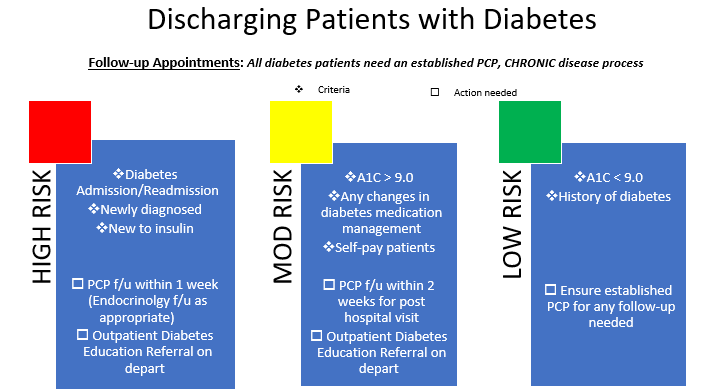 PCP=Primary Care Provider